	              Середня загальноосвітня школа № 41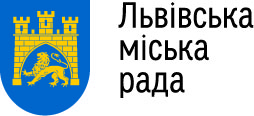                          79 491, Львів, Брюховичі, вул. Макаренка, 19, тел./факс (032) 234 68 02,                                        e-mail: school41lviv@online.ua              28.11.2017 р.                                 № 243                                на № 04-08/4163 від 27.11.2017 р.Інформаціяпо середній загальноосвітній школі № 41 м.Львовапро вакансії, станом на 28.11.2017 р.	Дана інформація розміщена на офіційному сайті школи.Директор школи                                          В.Божейко№з/пНазва закладу освіти, адреса, телефонАдреса офіційного сайту закладу освітиП.І.Б.керівника тазаступникакерівникаВакансія(предмет)Навантаження(кількість годин,ставок)1.Середня загальноосвітня школа №41 м. Львова, м.Львів, смт Брюховичі, вул. Макаренка, 19телефон: (032)2346802http://school41lviv.wixsite.com/ukraineБожейкоВолодимирЮрійовичСало ОльгаОпанасівнаСоціальнийпедагог1 ставка(на часдекретноївідпустки)